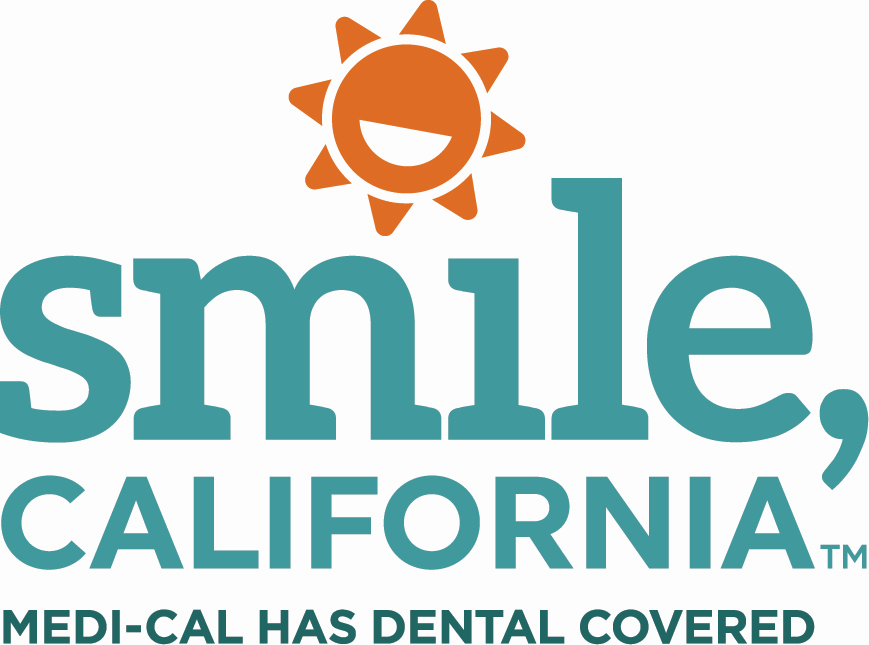 KOHA Reminder Image #2 – Suggested Social Media Captions: In English:The Kindergarten Oral Health Assessment helps set your child up for success in the classroom. To make sure your child is ready for school, California law requires that children have a dental check-up. Medi-Cal covers dental check-ups for children two times a year.Visit SmileCalifornia.org/KOHA to learn more about the Kindergarten Oral Health Assessment, and to find a dentist near you.Use the hashtags: #SmileCalifornia #KOHAEn Español: La evaluación de la salud bucal del kindergarten ayuda a preparar a su hijo para el éxito en el salón de clases. Para asegurarse de que su niño esté listo para la escuela, la ley de California requiere que tenga una evaluación dental.Medi-Cal cubre chequeos dentales para niños dos veces al año.Visite SonrieCalifornia.org/preparacion-escolar para más detalles sobre la evaluación de la salud bucal del kindergarten, y para encontrar un dentista cerca de usted.
 Utilice los hashtags: #SonrieCalifornia #KOHA